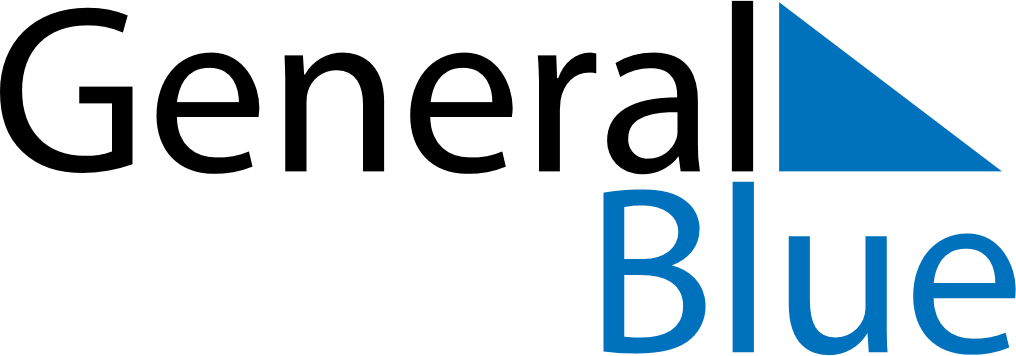 July 2024July 2024July 2024July 2024July 2024July 2024Lezayre, Isle of ManLezayre, Isle of ManLezayre, Isle of ManLezayre, Isle of ManLezayre, Isle of ManLezayre, Isle of ManSunday Monday Tuesday Wednesday Thursday Friday Saturday 1 2 3 4 5 6 Sunrise: 4:48 AM Sunset: 9:55 PM Daylight: 17 hours and 6 minutes. Sunrise: 4:48 AM Sunset: 9:54 PM Daylight: 17 hours and 5 minutes. Sunrise: 4:49 AM Sunset: 9:54 PM Daylight: 17 hours and 4 minutes. Sunrise: 4:50 AM Sunset: 9:53 PM Daylight: 17 hours and 2 minutes. Sunrise: 4:51 AM Sunset: 9:52 PM Daylight: 17 hours and 1 minute. Sunrise: 4:52 AM Sunset: 9:52 PM Daylight: 16 hours and 59 minutes. 7 8 9 10 11 12 13 Sunrise: 4:53 AM Sunset: 9:51 PM Daylight: 16 hours and 57 minutes. Sunrise: 4:54 AM Sunset: 9:50 PM Daylight: 16 hours and 56 minutes. Sunrise: 4:55 AM Sunset: 9:50 PM Daylight: 16 hours and 54 minutes. Sunrise: 4:57 AM Sunset: 9:49 PM Daylight: 16 hours and 52 minutes. Sunrise: 4:58 AM Sunset: 9:48 PM Daylight: 16 hours and 50 minutes. Sunrise: 4:59 AM Sunset: 9:47 PM Daylight: 16 hours and 47 minutes. Sunrise: 5:00 AM Sunset: 9:46 PM Daylight: 16 hours and 45 minutes. 14 15 16 17 18 19 20 Sunrise: 5:02 AM Sunset: 9:45 PM Daylight: 16 hours and 43 minutes. Sunrise: 5:03 AM Sunset: 9:43 PM Daylight: 16 hours and 40 minutes. Sunrise: 5:04 AM Sunset: 9:42 PM Daylight: 16 hours and 38 minutes. Sunrise: 5:06 AM Sunset: 9:41 PM Daylight: 16 hours and 35 minutes. Sunrise: 5:07 AM Sunset: 9:40 PM Daylight: 16 hours and 32 minutes. Sunrise: 5:09 AM Sunset: 9:38 PM Daylight: 16 hours and 29 minutes. Sunrise: 5:10 AM Sunset: 9:37 PM Daylight: 16 hours and 27 minutes. 21 22 23 24 25 26 27 Sunrise: 5:12 AM Sunset: 9:36 PM Daylight: 16 hours and 24 minutes. Sunrise: 5:13 AM Sunset: 9:34 PM Daylight: 16 hours and 21 minutes. Sunrise: 5:15 AM Sunset: 9:33 PM Daylight: 16 hours and 18 minutes. Sunrise: 5:16 AM Sunset: 9:31 PM Daylight: 16 hours and 14 minutes. Sunrise: 5:18 AM Sunset: 9:30 PM Daylight: 16 hours and 11 minutes. Sunrise: 5:19 AM Sunset: 9:28 PM Daylight: 16 hours and 8 minutes. Sunrise: 5:21 AM Sunset: 9:26 PM Daylight: 16 hours and 5 minutes. 28 29 30 31 Sunrise: 5:23 AM Sunset: 9:25 PM Daylight: 16 hours and 1 minute. Sunrise: 5:24 AM Sunset: 9:23 PM Daylight: 15 hours and 58 minutes. Sunrise: 5:26 AM Sunset: 9:21 PM Daylight: 15 hours and 54 minutes. Sunrise: 5:28 AM Sunset: 9:19 PM Daylight: 15 hours and 51 minutes. 